ФЕДЕРАЛЬНОЕ АГЕНТСТВО ЖЕЛЕЗНОДОРОЖНОГО ТРАНСПОРТА Федеральное государственное бюджетное образовательное учреждение высшего образования«Петербургский государственный университет путей сообщения Императора Александра I»(ФГБОУ ВО ПГУПС)Кафедра «Техносферная и экологическая безопасность»РАБОЧАЯ ПРОГРАММАдисциплины«БЕЗОПАСНОСТЬ ЖИЗНЕДЕЯТЕЛЬНОСТИ» (Б1.Б.8)направления 38.03.01 «Экономика» 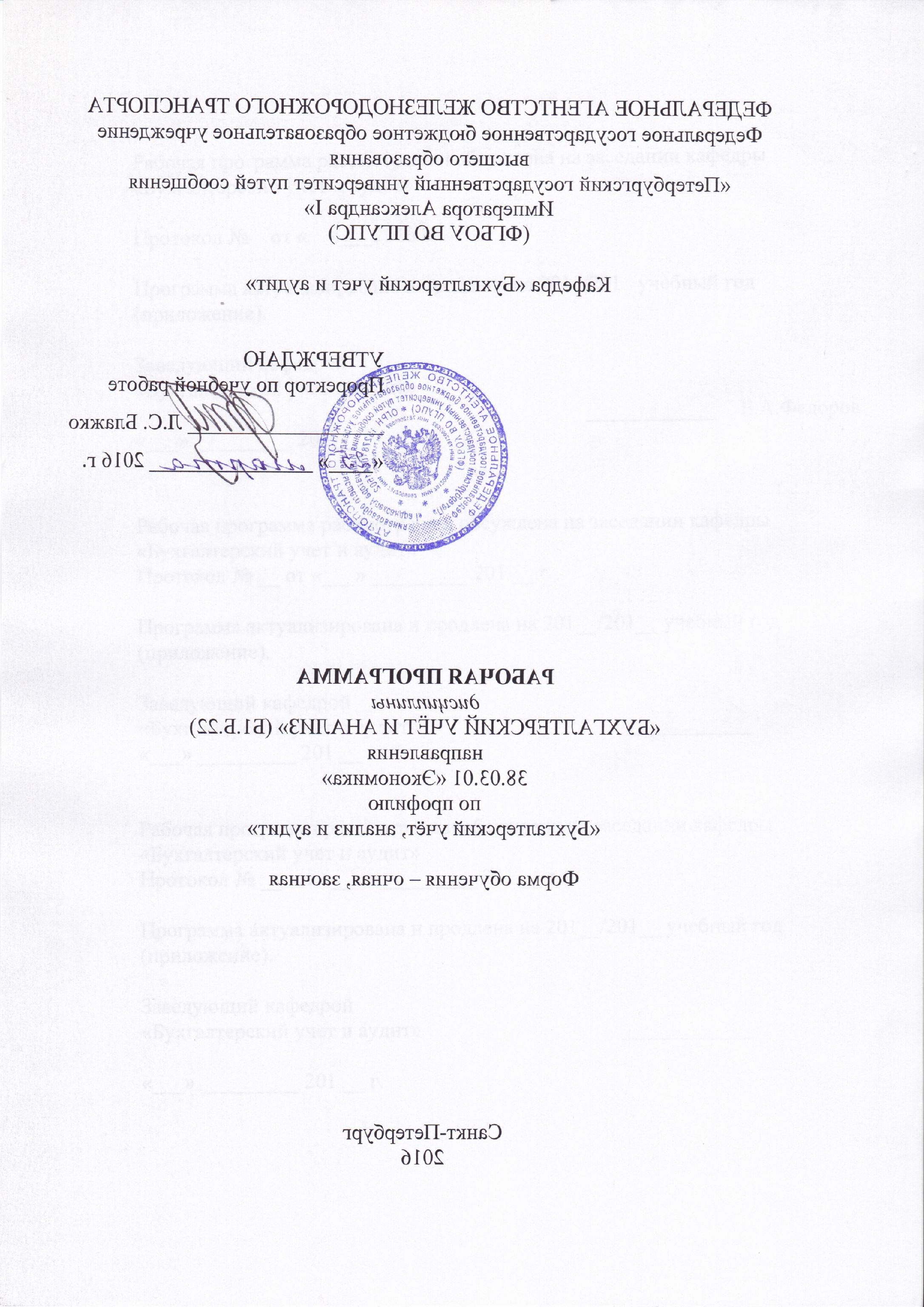 по профилю«Бухгалтерский учёт, анализ и аудит»Форма обучения – очная, заочнаяСанкт-Петербург2016Рабочая программа рассмотрена и обсуждена на заседании кафедры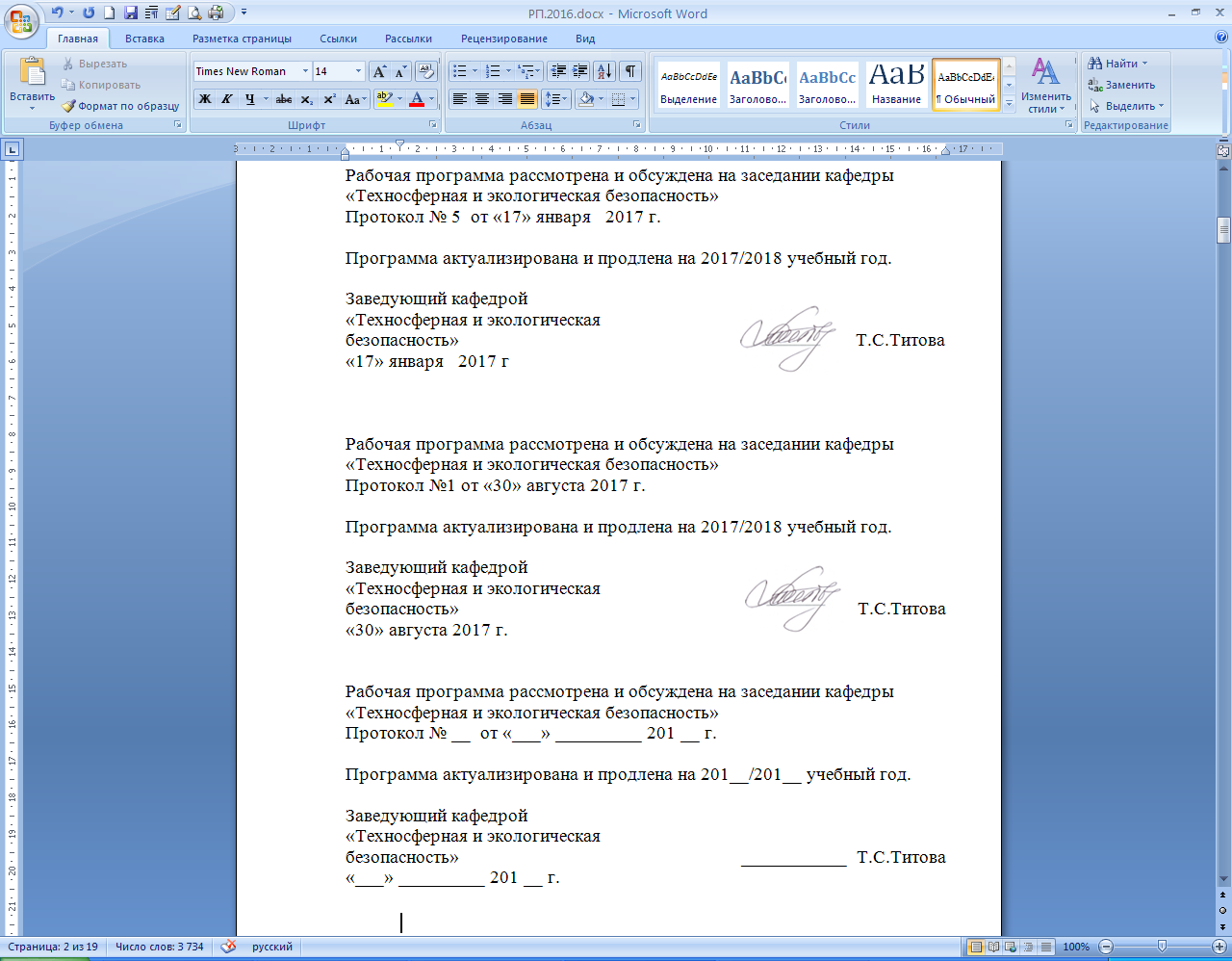 «Техносферная и экологическая безопасность»Протокол № 5  от «17» января   2017 г.Программа актуализирована и продлена на 2017/2018 учебный год.Рабочая программа рассмотрена и обсуждена на заседании кафедры«Техносферная и экологическая безопасность»Протокол №1 от «30» августа 2017 г.Программа актуализирована и продлена на 2017/2018 учебный год.Рабочая программа рассмотрена и обсуждена на заседании кафедры«Техносферная и экологическая безопасность»Протокол № __  от «___» _________ 201 __ г.Программа актуализирована и продлена на 201__/201__ учебный год.ЛИСТ СОГЛАСОВАНИЙ 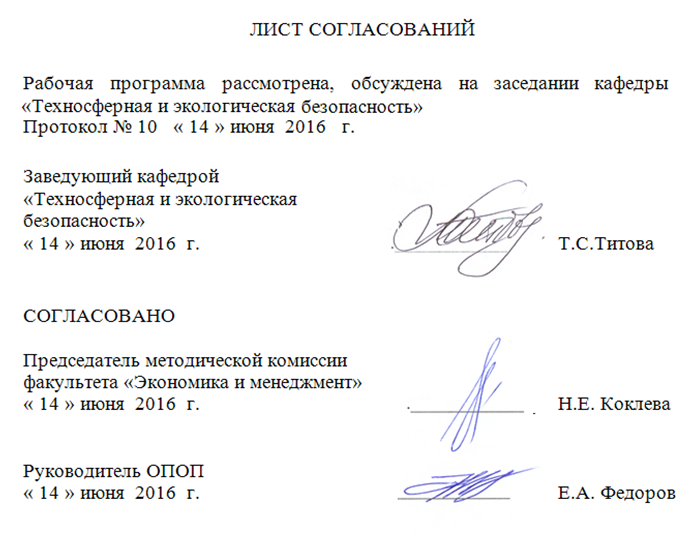 Рабочая программа рассмотрена, обсуждена на заседании кафедры «Техносферная и экологическая безопасность»Протокол № 10   « 14 » июня  2016   г. СОГЛАСОВАНО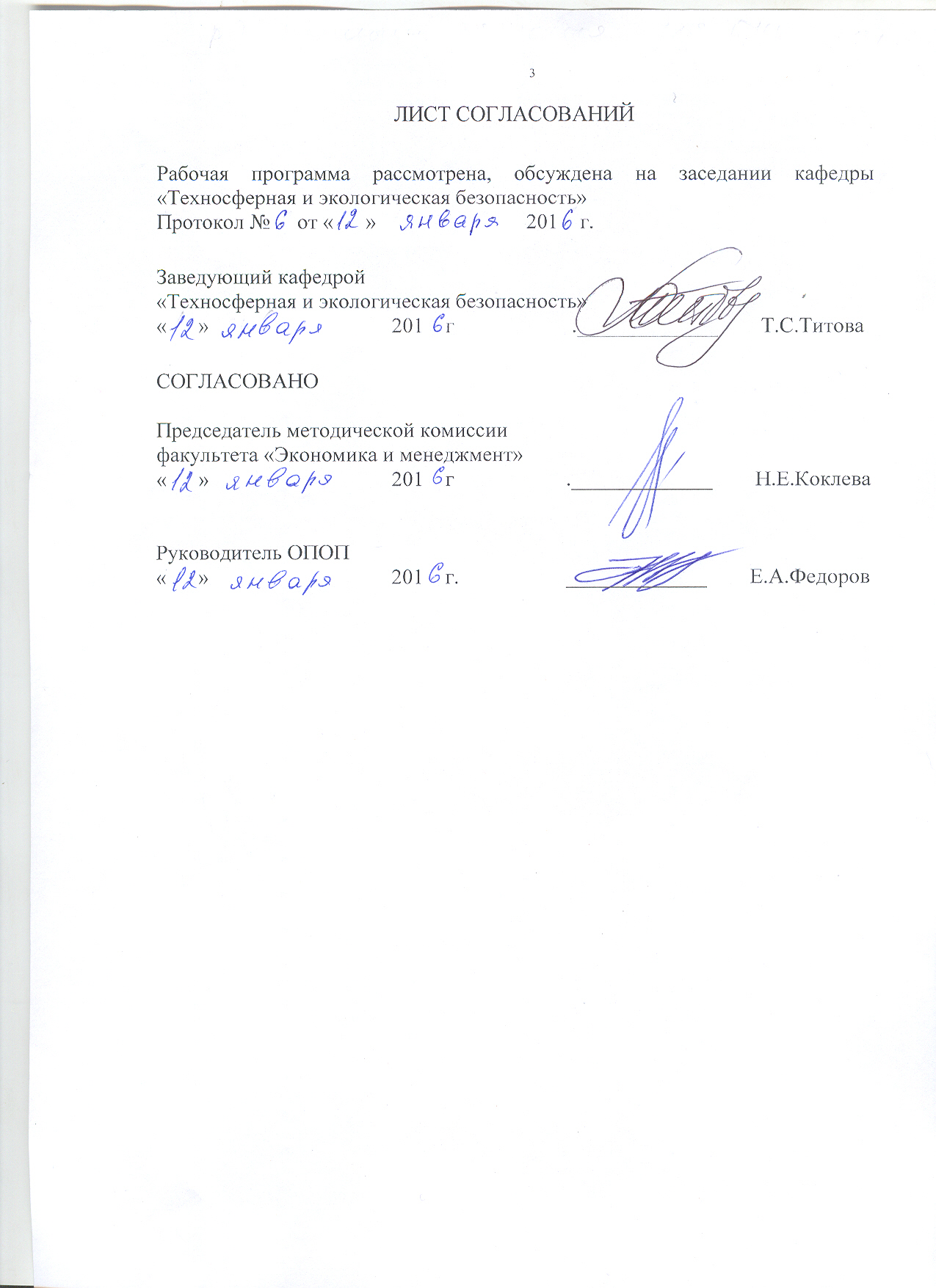 Председатель методической комиссиифакультета «Экономика и менеджмент»Руководитель ОПОП1. Цели и задачи дисциплиныРабочая программа составлена в соответствии с ФГОС ВО, утвержденным «12» ноября 2015г., приказ № 1327 по направлению38.03.01 «Экономика», по дисциплине «Бухгалтерский учёт и анализ».Целью изучения дисциплины является формирование компетенций, указанных в разделе 2 рабочей программы.Для достижения поставленной цели решаются следующие задачи:- приобретение знаний, указанных в разделе 2 рабочей программы; - приобретение умений, указанных в разделе 2 рабочей программы;- приобретение навыков, указанных в разделе 2 рабочей программы.2. Перечень планируемых результатов обучения по дисциплине, соотнесенных с планируемыми результатами освоения основной профессиональной образовательной программыПланируемыми результатами обучения по дисциплине являются: приобретение знаний, умений, навыков и/или опыта деятельности.В результате освоения дисциплины обучающийся должен:ЗНАТЬ:- теоретические основы безопасности жизнедеятельности в системе "человек - среда обитания";- правовые, нормативно-технические и организационные основы охраны труда и безопасности жизнедеятельности; - средства и методы повышения безопасности труда;- методы и средства защиты от поражения электрическим током;УМЕТЬ: - применять правовые, нормативно-технические и организационные основы безопасности жизнедеятельности для обеспечения безопасности труда и производства;ВЛАДЕТЬ:- основными методами защиты персонала и населения от возможных последствий аварий, катастроф, несчастных случаев;- анатомофизиологических воздействий на человека опасных и вредных производственных факторов, среды обитания;- характеристик чрезвычайных ситуаций, принципов организации мер по их ликвидации; - методов и средств повышения безопасности, экологичности и устойчивости технических систем и технологических процессов отрасли; - правовых, нормативно-технических и организационных основ безопасности жизнедеятельности и охраны труда в отрасли;- мер обеспечения электробезопасности на рабочих местах - мер пожарной безопасности на рабочих местах.Изучение дисциплины направлено на формирование следующих общекультурных компетенций (ОК): - способностью к самоорганизации и самообразованию (ОК-7);- способностью использовать приемы первой помощи, методы защиты в условиях чрезвычайных ситуаций (ОК-9);Область профессиональной деятельности обучающихся, освоивших данную дисциплину, приведена в п. 2.1 ОПОП.Объекты профессиональной деятельности обучающихся, освоивших данную дисциплину, приведены в п. 2.2 ОПОП.3. Место дисциплины в структуре основной профессиональной образовательной программыДисциплина «Безопасность жизнедеятельности» (Б1.Б.8) относится к базовой части и является обязательной дисциплиной.4. Объем дисциплины и виды учебной работыДля очной формы обучения (5 семестр): Для заочной формы обучения(3 курс):Примечание:КЛР – контрольная работаЗ - зачет5. Содержание и структура дисциплины5.1 Содержание дисциплины5.2 Разделы дисциплины и виды занятийДля очной формы обучения:        Для заочной формы обучения:6. Перечень учебно-методического обеспечения для самостоятельной работы обучающихся по дисциплине7. Фонд оценочных средств для проведения текущего контроля успеваемости и промежуточной аттестации обучающихся по дисциплинеФонд оценочных средств по дисциплине является неотъемлемой частью рабочей программы и представлен отдельным документом, рассмотренным на заседании кафедры и утвержденным заведующим кафедрой.8. Перечень основной и дополнительной учебной литературы, нормативно-правовой документации и других изданий, необходимых для освоения дисциплины8.1 Перечень основной учебной литературы, необходимой для освоения дисциплины:1. Безопасность жизнедеятельности: Учебник для вузов / Н.Г.Занько, К.Р.Малаян, О.Н.Русак и др. -. 13-е изд., СПб.: Лань, 2010. - 671 с.2. Безопасность жизнедеятельности. В двух частях. Часть 2 Безопасность труда на железнодорожном транспорте [Электронный ресурс]. / Под ред. Пономарева В.М. и Жукова В.И. - Москва : Ц ЖДТ (бывший "Маршрут"), 2014. – 607 с3. Каракеян, Валерий Иванович.     Безопасность жизнедеятельности [Электронный ресурс] : учебник и практикум для академического бакалавриата : для студентов по направлению подготовки 080200-"Менеджмент" : для студентов высших учебных заведений, обучающихся по всем направлениям и специальностям. Электронная копия / В. И. Каракеян, И. М. Никулина ; ПГУПС. - Электрон. текстовые (1 файл) и граф. (1 файл) дан. - Москва : Юрайт, 2014.4. Производственная безопасность: Учеб. Пособие /Т.С.Титова и др. – СПб.:  ПГУПС, 2010. – 318 с.8.2 Перечень дополнительной учебной литературы, необходимой для освоения дисциплины1. Безопасность жизнедеятельности и охрана труда в строительстве:  учебное пособие / А.В.Фролов и др. – Ростов н/Д:  Феникс, 2010. – 704 с.2. Безопасность жизнедеятельности в энергетике: учебник для студ. Высш. Учеб. Заведений /В.Н.Еремин, В.В.Сафронов, А.Г.Схиртладзе, Г.А.Харламов. – М.: Издательский центр «Академия», 2010. – 400 с.3. Безопасность жизнедеятельности.  Практикум /Т.А.Хван, П.А.Хван. Изд.3-е.- Ростов н/Д:  Феникс, 2010. – 316 с4. Безопасность жизнедеятельности и охрана труда в строительстве:  учебное пособие / А.В.Фролов и др. – Ростов н/Д:  Феникс, 2010. – 704 с.5. Машарский Б.Л. Курс лекций по дисциплине « Безопасность жизнедеятельности». Раздел «Охрана труда на железнодорожном транспорте». Часть I. − СПб.: Петербургский государственный университет путей сообщения, 2007. − 59 с.6. Машарский Б.Л. Курс лекций по дисциплине « Безопасность жизнедеятельности» раздел «Охрана труда на железнодорожном транспорте». Часть II. − СПб.: Петербургский государственный университет путей сообщения, 2007. − 53 с.7. Машарский Б.Л. Курс лекций по дисциплине « Безопасность жизнедеятельности» раздел «Охрана труда на железнодорожном транспорте». Часть III. − СПб.: Петербургский государственный университет путей сообщения, 2007. −  58 с.8. Собурь С.В. Пожарная безопасность предприятия. Курс пожарно-технического минимума.: - 13-е изд. – М.: ПожКнига, 2011. – 496 с.8.3 Перечень нормативно-правовой документации, необходимой для освоения дисциплины1. О специальной оценке условий труда [Электронный ресурс]: Федеральный закон РФ от 28.12.13 № 426-ФЗ. Режим доступа: http://Consultant.ru.2. Об утверждении Методики проведения специальной оценки условий труда, Классификатора вредных и (или) опасных производственных факторов, формы отчета о проведении специальной оценки условий труда и инструкции по ее заполнению [Электронный ресурс]:  Приказ Минтруда России от 24.01.2014 N 33н. Режим доступа: http://Consultant.ru.3. Трудовой Кодекс Российской Федерации [Электронный ресурс]: Федеральный закон РФ от 30.12.01 № 197-ФЗ. Режим доступа: http://Consultant.ru.8.4 Другие издания, необходимые для освоения дисциплины:1. Безопасность жизнедеятельности. Лабораторный практикум.: методические указания / А. С. Бадаев [и др.] ; ред. О. В. Бузунов, 2011. - 100 с. 2. Нормирование факторов производственной среды и трудового процесса: методические указания / ПГУПС, каф. "ТиЭБ", 2012. - 60 с.

9. Перечень ресурсов информационно-телекоммуникационной сети «Интернет», необходимых для освоения дисциплиныhttp://www.consultant.ru/http://www.ohranatruda.ruhttp://base.garant.ru/http://niiot.ru/10. Методические указания для обучающихся по освоению дисциплиныПорядок изучения дисциплины следующий:Освоение разделов дисциплины производится в порядке, приведенном в разделе 5 «Содержание и структура дисциплины». Обучающийся должен освоить все разделы дисциплины с помощью учебно-методического обеспечения, приведенного в разделах 6, 8 и 9 рабочей программы. Для формирования компетенций обучающийся должен представить выполненные типовые контрольные задания или иные материалы, необходимые для оценки знаний, умений, навыков и (или) опыта деятельности, предусмотренные текущим контролем (см. фонд оценочных средств по дисциплине).По итогам текущего контроля по дисциплине, обучающийся должен пройти промежуточную аттестацию (см. фонд оценочных средств по дисциплине).11. Перечень информационных технологий, используемых при осуществлении образовательного процесса по дисциплине, включая перечень программного обеспечения и информационных справочных системПеречень информационных технологий, используемых при осуществлении образовательного процесса по дисциплине «Безопасность жизнедеятельности»:- технические средства: персональные компьютеры, мультимедийный комплекс; - методы обучения с использованием информационных технологий: компьютерное тестирование, демонстрация мультимедийных материалов;- перечень Интернет-сервисов и электронных ресурсов: портал   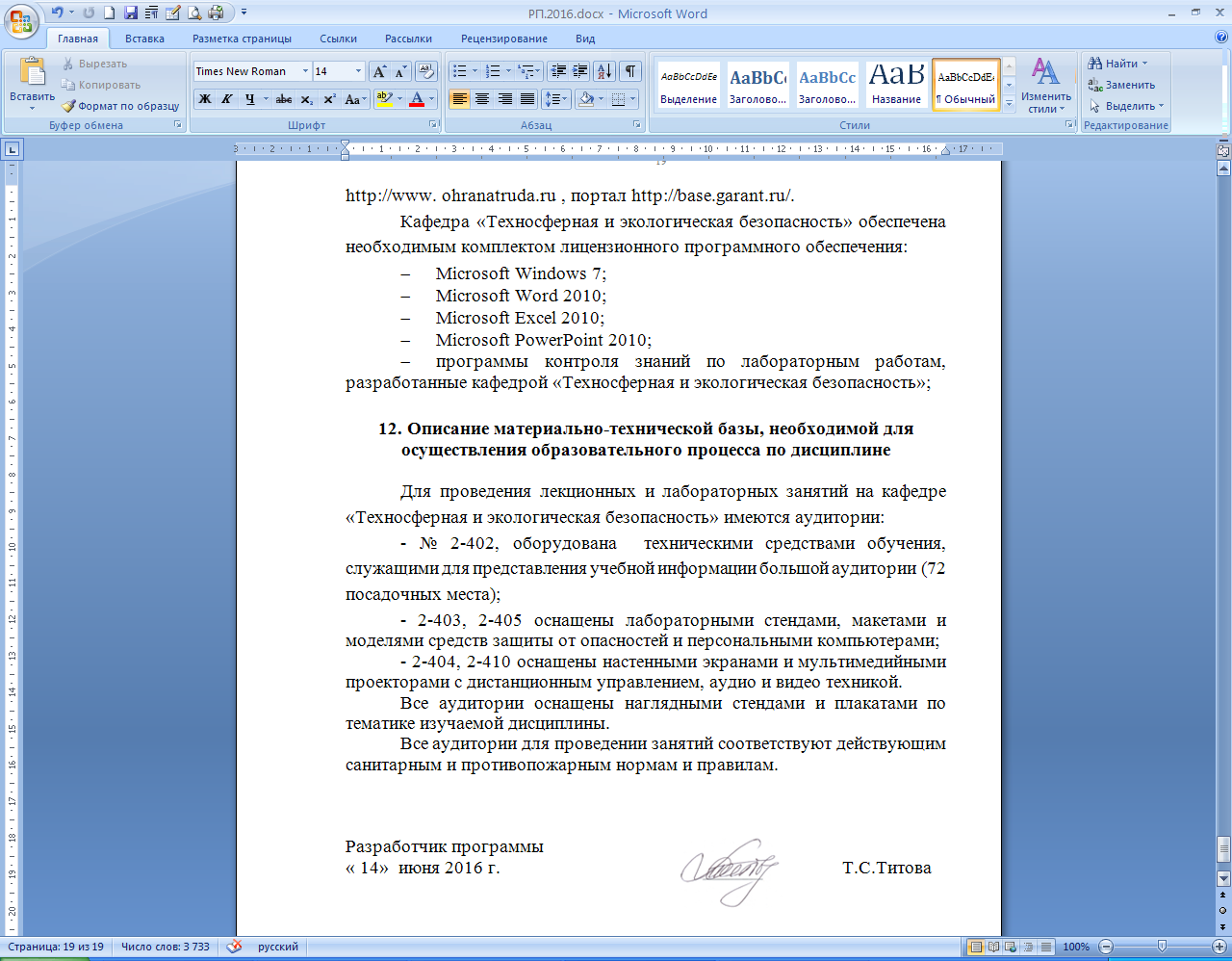 http://www. ohranatruda.ru , портал http://base.garant.ru/.Кафедра «Техносферная и экологическая безопасность» обеспечена необходимым комплектом лицензионного программного обеспечения:Microsoft Windows 7;Microsoft Word 2010;Microsoft Excel 2010;Microsoft PowerPoint 2010;программы контроля знаний по лабораторным работам, разработанные кафедрой «Техносферная и экологическая безопасность»;12. Описание материально-технической базы, необходимой для осуществления образовательного процесса по дисциплинеДля проведения лекционных и лабораторных занятий на кафедре «Техносферная и экологическая безопасность» имеются аудитории: - № 2-402, оборудована  техническими средствами обучения, служащими для представления учебной информации большой аудитории (72 посадочных места); - 2-403, 2-405 оснащены лабораторными стендами, макетами и моделями средств защиты от опасностей и персональными компьютерами;- 2-404, 2-410 оснащены настенными экранами и мультимедийными проекторами с дистанционным управлением, аудио и видео техникой.Все аудитории оснащены наглядными стендами и плакатами по тематике изучаемой дисциплины.Все аудитории для проведении занятий соответствуют действующим санитарным и противопожарным нормам и правилам.Заведующий кафедрой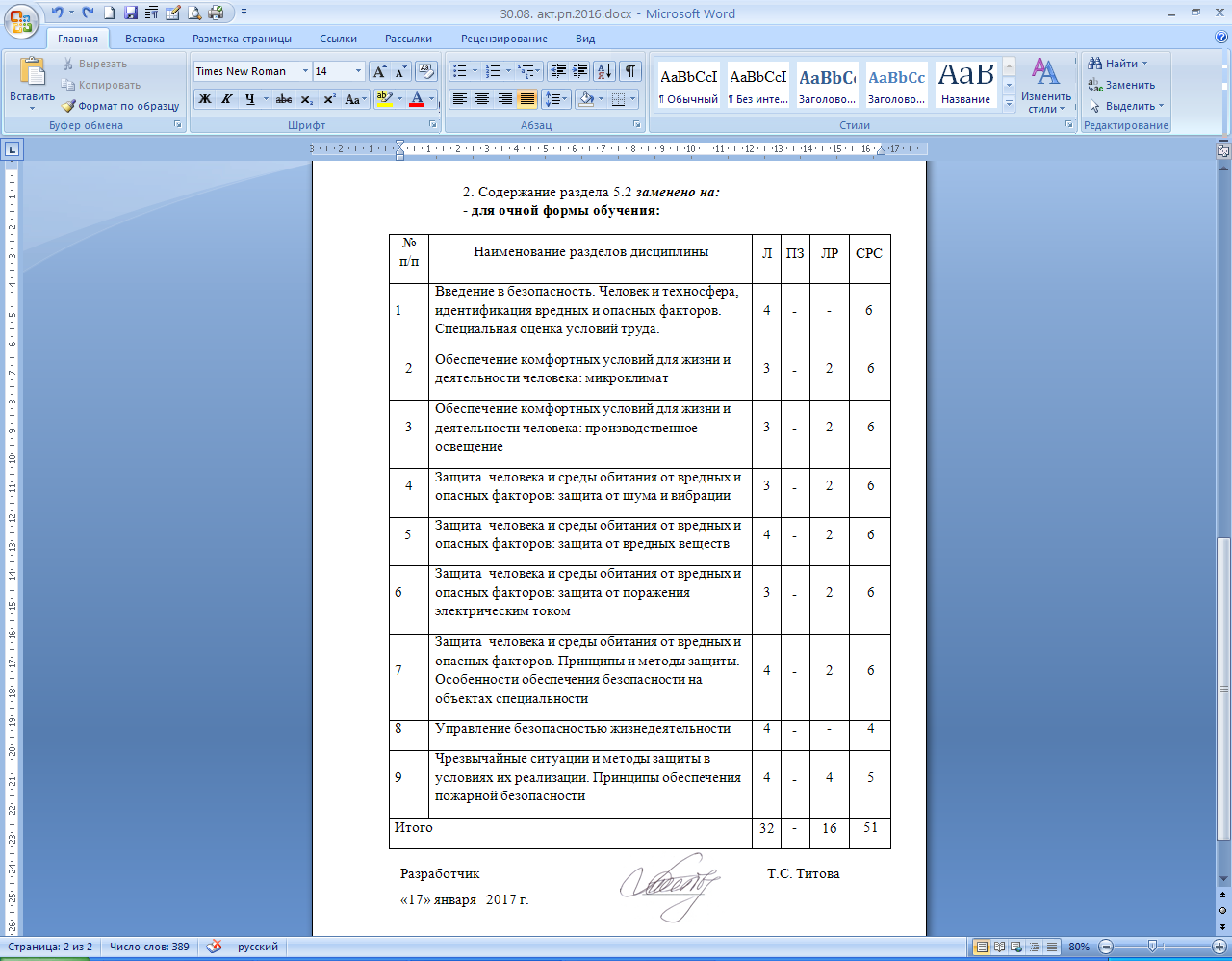 «Техносферная и экологическаябезопасность»                                                                ___________   Т.С.ТитоваЗаведующий кафедрой«Техносферная и экологическаябезопасность»                                                                ___________   Т.С.ТитоваЗаведующий кафедрой«Техносферная и экологическаябезопасность»                                                                ___________   Т.С.Титова«17» января   2017 гЗаведующий кафедрой «Техносферная и экологическая безопасность»                                                                 ___________  Т.С.ТитоваЗаведующий кафедрой «Техносферная и экологическая безопасность»                                                                 ___________  Т.С.ТитоваЗаведующий кафедрой «Техносферная и экологическая безопасность»                                                                 ___________  Т.С.Титова«30» августа 2017 г.Заведующий кафедрой«Техносферная и экологическая безопасность»                                                               ___________  Т.С.ТитоваЗаведующий кафедрой«Техносферная и экологическая безопасность»                                                               ___________  Т.С.ТитоваЗаведующий кафедрой«Техносферная и экологическая безопасность»                                                               ___________  Т.С.Титова«___» _________ 201 __ г.Заведующий кафедрой«Техносферная и экологическаябезопасность»                                                                Заведующий кафедрой«Техносферная и экологическаябезопасность»                                                                Заведующий кафедрой«Техносферная и экологическаябезопасность»                                                                « 14 » июня  2016  г.                                                                 ___________   Т.С.Титова« 14 » июня  2016  г.___________   Н.Е. Коклева« 14 » июня  2016  г.___________   Е.А. ФедоровВид учебной работыВсего часовСеместрВид учебной работыВсего часов5Контактная работа (по видам учебных занятий)В том числе:лекции (Л)практические занятия (ПЗ)лабораторные работы (ЛР)5436-185436-18Самостоятельная работа (СРС) (всего)5454Контроль--Форма контроля знанийЗЗОбщая трудоемкость: час / з.е.108/3108/3Вид учебной работыВсего часовКурсВид учебной работыВсего часов3Контактная работа (по видам учебных занятий)В том числе:лекции (Л)практические занятия (ПЗ)лабораторные работы (ЛР)1410-41410-4Самостоятельная работа (СРС) (всего)9090Контроль44Форма контроля знанийКЛР, ЗКЛР, ЗОбщая трудоемкость: час / з.е.108/3108/3№ п/пНаименование раздела дисциплиныСодержание раздела1Введение в безопасность. Человек и техносфера, идентификация вредных и опасных факторов. Специальная оценка условий труда (СОУТ).Понятия БЖД, «опасности» и «безопасности». Виды опасностей. Причины появления опасностей. Риск - мера опасности. Понятие приемлемого риска. Анализ статистических данных, характеризующих опасности и их последствия.  Основные принципы государственной политики в области охраны труда. Назначение и содержание охраны труда. Вредные и опасные негативные факторы:  классификация, источники и характеристики, действие на человека, методы их обнаружения. Основы нормирования опасных и вредных производственных факторов, понятие предельно допустимых уровней.  Назначение и порядок проведения СОУТ.Идентификация травмоопасных воздействий. Методы анализа производственного травматизма (статистический, топографический, экспертный, социологический, монографический). Использование “дерева причин и опасностей”, логических операций при анализе причин несчастных случаев.  Классификация причин несчастных случаев. Общая характеристика технических, организационных, санитарно-гигиенических и психофизиологических причин травматизма. Показатели травматизма.Роль человеческого фактора (субъективные предпосылки несчастных случаев). Показатели тяжести труда. Показатели напряженности труда. Эргономические основы безопасности.   2Обеспечение комфортных условий для жизни и деятельности человека: микроклимат	Взаимосвязь условий жизнедеятельности со здоровьем и производительностью труда. Комфортные (оптимальные)  условия жизнедеятельности. 	Влияние метеорологических условий на организм. Уравнение теплового баланса, виды теплообмена с окружающей средой. Характеристика системы терморегуляции и последствия нарушений ее функционирования. Нормирование параметров микроклимата.  Методы и средства нормализации микроклимата. Отопление производственных помещений. Виды систем отопления. Кондиционирование воздуха. Виды систем кондиционирования воздуха (СКВ). Принципиальная схема кондиционера. Источники теплопоступлений и теплопотери.  Контроль метеорологических параметров. Приборы для измерения температуры, влажности и скорости движения воздуха. 3Обеспечение комфортных условий для жизни и деятельности человека: производственное освещение	Основные понятия светотехники (освещенность, световой поток, яркость, сила света, коэффициент отражения, контрастность). Характеристики и свойства зрительного анализатора. Влияние качества освещения на условия и безопасность труда. Нормирование естественного освещения. Коэффициент естественного освещения. Искусственное освещение: виды и системы освещения, нормы освещенности производственных помещений. Источники искусственного света:  их характеристики (световая отдача, цветопередача и др.), выбор типа ламп, их достоинства и недостатки. Классификация и характеристики осветительных приборов (кривые силы света — КСС, КПД светильников, защитный угол светильника, степень защиты от воздействия внешней среды). Методы расчета искусственного освещения. Приборы для контроля освещенности. 4Защита человека и среды обитания от вредных и опасных факторов: защита от шума и вибрацииФизические характеристики шума (интенсивность звука, уровень звука, уровень звукового давления, октавный спектр шума и др.).  Классификация шума. Характеристика слухового анализатора и влияние шума на организм. Основные понятия физиологической акустики. Диаграмма восприятия человеком звуков различной частоты и интенсивности (кривые равной громкости). Последствия воздействия на человека шума различной интенсивности. Характеристика источников шума.  Допустимые нормы шума.  Методы и средства защиты от шума.  Способы уменьшения шума в источнике для шумов механического, аэродинамического, гидравлического и электромагнитного происхождения. Архитектурно-планировочные и компоновочные способы уменьшения шума. Звукоизолирующие кабины, капоты, экраны.  Звукопоглощающие материалы. Глушители шума.  Принципы расчета средств звукоизоляции. Ультразвук и инфразвук: источники возникновения, действие на организм, нормирование, методы нормализации.  Приборы для измерения шума.	Действие вибрации на организм человека. Виды и категории  вибрации. Источники вибрации. Причины вибрации.   Принципы нормирования вибрации. Средние квадратические значения и логарифмические уровни контролируемого параметра в октавных полосах частот.  Методы и средства защиты от вибрации. Снижение вибрации воздействием на источник возбуждения. Вибродемпфирование. Динамическое виброгашение. Виброизоляция рабочих мест. Виброизоляция источников вибрации. Примеры виброизоляции для стационарных машин и для самоходных машин.  Принципы расчета виброизоляции. Понятие коэффициента передачи. Приборы для измерения вибрации.5Защита человека и среды обитания от вредных и опасных факторов: защита от вредных веществ	Факторы, влияющие на опасность воздействия вредных веществ. Пути поступления вредных веществ в организм. Виды совместного действия вредных веществ    (независимое и  однонаправленное действие, синергизм, антагонизм). Характеристика наиболее распространенных вредных веществ,  последствия их воздействия. Основные технологические процессы, в которых образуются или используются  вредные вещества.  Классификация вредных веществ по степени воздействия и по характеру воздействия. Показатели опасности вредных веществ.  Нормирование содержания вредных веществ в воздухе рабочей  зоны. Предельно допустимая концентрация (ПДК) и ориентировочные  безопасные уровни воздействия (ОБУВ).  Предупреждение отравлений. Мероприятия по оздоровлению воздушной среды. Аэрация производственного здания. Использование дефлекторов.  Механическая общеобменная вентиляция. Типы вентиляторов. Местная вентиляция. Средства индивидуальной защиты органов дыхания.  Методы и приборы контроля вредных веществ.6Защита человека и среды обитания от вредных и опасных факторов:  защита от поражения электрическим токомДействие электрического тока на.  Факторы, влияющие на тяжесть поражения. Классификация условий работ по степени опасности поражения электрическим током. Анализ опасности поражения током в различных электрических сетях и при стекании тока в землю. Напряжение шага. Технические способы и средства обеспечения электробезопасности. Меры защиты от прямого прикосновения.Меры защиты от косвенного прикосновения (защитное заземление, автоматическое отключение питания, уравнивание потенциалов, выравнивание потенциалов, двойная или усиленная изоляция,  защитное электрическое разделение цепей, сверхнизкое напряжение). Типы заземления системы. Автоматическое отключение питания. Защитное заземление в системе IT. Защитное заземление в системе TN,  назначение элементов системы TN.  Выносное и контурное заземление, естественные и искусственные заземлители, конструкция и эксплуатация заземляющих устройств. Устройства защитного отключения (УЗО).  Средства защиты, используемые в электроустановках (электрозащитные средства, средства защиты от электрических полей, СИЗ).  Организация безопасной эксплуатации электроустановок. Квалификационные группы по электробезопасности. Атмосферное электричество, молниезащита. 7Принципы и методы защиты от вредных и опасных факторов. Особенности обеспечения безопасности на объектах специальности.Основные принципы и методы защиты от опасностей.  Понятие опасной зоны. Средства коллективной и индивидуальной защиты. Обеспечение работников спецодеждой и другими средствами индивидуальной защиты (СИЗ). Классификация СИЗ и их характеристика. Порядок их выдачи, хранения, использования и испытания.Цвета сигнальные. Знаки безопасности труда  и  зоны их действия.  Опознавательная окраска.Механические опасности. Устройства для защиты от механического травмирования. Организация и методы безопасной эксплуатации грузоподъемных машин: регистрация, техническое освидетельствование, допуск к обслуживанию. Требования безопасности в строительстве. Правила безопасного нахождения работников на железнодорожных путях (предупреждение наездов подвижного состава). Обеспечение безопасности основных производственных процессов на объектах специальности.Безопасность труда при работе за компьютером.Оказание первой доврачебной помощи.8Управление безопасностью жизнедеятельности.	Законодательные и нормативные правовые основы управления безопасностью жизнедеятельности.  Правовая и нормативная база, основные законодательные акты, регулирующие вопросы промышленной и производственной безопасности. Основные нормативные документы по охране труда. Система стандартов безопасности труда (ССБТ. Инструкции по охране труда: порядок разработки, построение и содержание, требования к изложению и оформлению, регистрация, учет и доведение до работников. Организационные основы безопасности труда. Обучение и стажировка по охране труда. Виды инструктажей. Их содержание, сроки и порядок проведения, оформление. Медицинское освидетельствование и медицинские противопоказания к выполнению некоторых работ. Особенности охраны труда  женщин и молодежи. Ограничения на тяжелые работы и работы с вредными условиями труда.  Работы с повышенной опасностью. Ответственность за нарушение правил охраны труда.  Специальная оценка условий труда. Расследование и учет несчастных случаев.	Экономические основы управления безопасностью. Позитивные и негативные методы стимулирования безопасности. Экономические последствия и материальные затраты на обеспечение безопасности жизнедеятельности. Ответственность за нарушение требований безопасности.  Номенклатура мероприятий по охране труда.  Возмещение работодателем вреда, причиненного работнику увечьем при исполнении им трудовых обязанностей.  Предоставление льгот и компенсаций за работу с вредными условиями труда.  	Страхование рисков: страхование профессиональных рисков, страхование ответственности владельцев опасных производственных объектов, социальное страхование.	Органы государственного управления безопасностью: органы управления, надзора и контроля за безопасностью, их основные функции и права.	Корпоративный менеджмент в области безопасности и условий труда. Система управления охраной труда (СУОТ) в ОАО РЖД: функции системы, объекты управления и органы управления, виды управляющих воздействий. Права и обязанности специалиста по охране труда на предприятиях. 	Основные положения промышленной безопасности. Регистрация опасных производственных объектов, лицензирование деятельности, сертификация технических устройств, экспертиза промышленной безопасности, декларация промышленной безопасности.        9Чрезвычайные ситуации и методы защиты в условиях их реализации. Принципы обеспечения пожарной безопасности.	Чрезвычайные ситуации и методы защиты в условиях их реализации.         Пожарная безопасность. Причины пожаров. Опасные факторы пожаров. Горение. Показатели пожаровзрывоопасности веществ и материалов (группы горючести, температура вспышки, температура воспламенения, нижний и верхний концентрационные пределы распространения пламени и др.). Самовозгорание.  Методы обеспечения пожарной безопасности: система предотвращения пожара; система противопожарной защиты и организационно-технические мероприятия.  Организация пожарной охраны.  Категории зданий и помещений по взрывопожарной и пожарной опасности.  Огнестойкость зданий и строительных конструкций. Предел огнестойкости. Противопожарный режим на объекте. Пути эвакуации и системы оповещения о пожаре. Требования к устройству эвакуационных путей и выходов. Классификация пожаров. Способы тушения пожаров и огнетушащие вещества. Действия при пожаре.  Пожарная техника. Автоматические установки пожаротушения.  Пожарная сигнализация. Противопожарное водоснабжение.  Средства индивидуальной защиты и спасения людей при пожаре. Пожароопасные работы. № п/пНаименование разделов дисциплиныЛПЗЛРСРС1Введение в безопасность. Человек и техносфера, идентификация вредных и опасных факторов. Специальная оценка условий труда.6--62Обеспечение комфортных условий для жизни и деятельности человека: микроклимат2-263Обеспечение комфортных условий для жизни и деятельности человека: производственное освещение2-264Защита человека и среды обитания от вредных и опасных факторов: защита от шума и вибрации4-265Защита человека и среды обитания от вредных и опасных факторов: защита от вредных веществ2-266Защита человека и среды обитания от вредных и опасных факторов:  защита от поражения электрическим током4-467Защита человека и среды обитания от вредных и опасных факторов. Принципы и методы защиты. Особенности обеспечения безопасности на объектах специальности.4--68Управление безопасностью жизнедеятельности.6-   2   69Чрезвычайные ситуации и методы защиты в условиях их реализации. Принципы обеспечения пожарной безопасности6-46Итого36-1854      №       п/пНаименование разделов дисциплиныЛПЗЛЛРССРС1Введение в безопасность. Человек и техносфера, идентификация вредных и опасных факторов. Специальная оценка условий труда.2--102Обеспечение комфортных условий для жизни и деятельности человека: микроклимат1-103Обеспечение комфортных условий для жизни и деятельности человека: производственное освещение1-2104Защита человека и среды обитания от вредных и опасных факторов: защита от шума и вибрации1-105Защита человека и среды обитания от вредных и опасных факторов: защита от вредных веществ1-106Защита человека и среды обитания от вредных и опасных факторов:  защита от поражения электрическим током1-2107Защита человека и среды обитания от вредных и опасных факторов. Принципы и методы защиты. Особенности обеспечения безопасности на объектах специальности.1-108Управление безопасностью жизнедеятельности.1--109Чрезвычайные ситуации и методы защиты в условиях их реализации. Принципы обеспечения пожарной безопасности1-510Итого10-490№п/пНаименование разделаПеречень учебно-методического обеспечения1Введение в безопасность Человек и техносфера, идентификация вредных и опасных факторов. Специальная оценка условий труда.1. Безопасность жизнедеятельности: Учебник для вузов / Н.Г.Занько, К.Р.Малаян, О.Н.Русак и др. -. 13-е изд., СПб.: Лань, 2010. - 671 с.2. Безопасность жизнедеятельности. В двух частях. Часть 2 Безопасность труда на железнодорожном транспорте [Электронный ресурс]. / Под ред. Пономарева В.М. и Жукова В.И. - Москва : Ц ЖДТ (бывший "Маршрут"), 2014. – 607 с3. Каракеян, Валерий Иванович.     Безопасность жизнедеятельности [Электронный ресурс] : учебник и практикум для академического бакалавриата : для студентов по направлению подготовки 080200-"Менеджмент" : для студентов высших учебных заведений, обучающихся по всем направлениям и специальностям. Электронная копия / В. И. Каракеян, И. М. Никулина ; ПГУПС. - Электрон. текстовые (1 файл) и граф. (1 файл) дан. - Москва : Юрайт, 2014.4. Производственная безопасность: Учеб. Пособие /Т.С.Титова и др. – СПб.:  ПГУПС, 2010. – 318 с.2Обеспечение комфортных условий для жизни и деятельности человека:  микроклимат1. Безопасность жизнедеятельности: Учебник для вузов / Н.Г.Занько, К.Р.Малаян, О.Н.Русак и др. -. 13-е изд., СПб.: Лань, 2010. - 671 с.2. Безопасность жизнедеятельности. В двух частях. Часть 2 Безопасность труда на железнодорожном транспорте [Электронный ресурс]. / Под ред. Пономарева В.М. и Жукова В.И. - Москва : Ц ЖДТ (бывший "Маршрут"), 2014. – 607 с3. Каракеян, Валерий Иванович.     Безопасность жизнедеятельности [Электронный ресурс] : учебник и практикум для академического бакалавриата : для студентов по направлению подготовки 080200-"Менеджмент" : для студентов высших учебных заведений, обучающихся по всем направлениям и специальностям. Электронная копия / В. И. Каракеян, И. М. Никулина ; ПГУПС. - Электрон. текстовые (1 файл) и граф. (1 файл) дан. - Москва : Юрайт, 2014.4. Производственная безопасность: Учеб. Пособие /Т.С.Титова и др. – СПб.:  ПГУПС, 2010. – 318 с.3Обеспечение комфортных условий для жизни и деятельности человека:  освещение1. Безопасность жизнедеятельности: Учебник для вузов / Н.Г.Занько, К.Р.Малаян, О.Н.Русак и др. -. 13-е изд., СПб.: Лань, 2010. - 671 с.2. Безопасность жизнедеятельности. В двух частях. Часть 2 Безопасность труда на железнодорожном транспорте [Электронный ресурс]. / Под ред. Пономарева В.М. и Жукова В.И. - Москва : Ц ЖДТ (бывший "Маршрут"), 2014. – 607 с3. Каракеян, Валерий Иванович.     Безопасность жизнедеятельности [Электронный ресурс] : учебник и практикум для академического бакалавриата : для студентов по направлению подготовки 080200-"Менеджмент" : для студентов высших учебных заведений, обучающихся по всем направлениям и специальностям. Электронная копия / В. И. Каракеян, И. М. Никулина ; ПГУПС. - Электрон. текстовые (1 файл) и граф. (1 файл) дан. - Москва : Юрайт, 2014.4. Производственная безопасность: Учеб. Пособие /Т.С.Титова и др. – СПб.:  ПГУПС, 2010. – 318 с.4Защита человека и среды обитания от вредных и опасных факторов: защита от шума и вибрации1. Безопасность жизнедеятельности: Учебник для вузов / Н.Г.Занько, К.Р.Малаян, О.Н.Русак и др. -. 13-е изд., СПб.: Лань, 2010. - 671 с.2. Безопасность жизнедеятельности. В двух частях. Часть 2 Безопасность труда на железнодорожном транспорте [Электронный ресурс]. / Под ред. Пономарева В.М. и Жукова В.И. - Москва : Ц ЖДТ (бывший "Маршрут"), 2014. – 607 с3. Каракеян, Валерий Иванович.     Безопасность жизнедеятельности [Электронный ресурс] : учебник и практикум для академического бакалавриата : для студентов по направлению подготовки 080200-"Менеджмент" : для студентов высших учебных заведений, обучающихся по всем направлениям и специальностям. Электронная копия / В. И. Каракеян, И. М. Никулина ; ПГУПС. - Электрон. текстовые (1 файл) и граф. (1 файл) дан. - Москва : Юрайт, 2014.4. Производственная безопасность: Учеб. Пособие /Т.С.Титова и др. – СПб.:  ПГУПС, 2010. – 318 с.5Защита человека и среды обитания от вредных и опасных факторов: защита от вредных веществ1. Безопасность жизнедеятельности: Учебник для вузов / Н.Г.Занько, К.Р.Малаян, О.Н.Русак и др. -. 13-е изд., СПб.: Лань, 2010. - 671 с.2. Безопасность жизнедеятельности. В двух частях. Часть 2 Безопасность труда на железнодорожном транспорте [Электронный ресурс]. / Под ред. Пономарева В.М. и Жукова В.И. - Москва : Ц ЖДТ (бывший "Маршрут"), 2014. – 607 с3. Каракеян, Валерий Иванович.     Безопасность жизнедеятельности [Электронный ресурс] : учебник и практикум для академического бакалавриата : для студентов по направлению подготовки 080200-"Менеджмент" : для студентов высших учебных заведений, обучающихся по всем направлениям и специальностям. Электронная копия / В. И. Каракеян, И. М. Никулина ; ПГУПС. - Электрон. текстовые (1 файл) и граф. (1 файл) дан. - Москва : Юрайт, 2014.4. Производственная безопасность: Учеб. Пособие /Т.С.Титова и др. – СПб.:  ПГУПС, 2010. – 318 с.6Защита человека и среды обитания от вредных и опасных факторов:  защита от поражения электрическим током1. Безопасность жизнедеятельности: Учебник для вузов / Н.Г.Занько, К.Р.Малаян, О.Н.Русак и др. -. 13-е изд., СПб.: Лань, 2010. - 671 с.2. Безопасность жизнедеятельности. В двух частях. Часть 2 Безопасность труда на железнодорожном транспорте [Электронный ресурс]. / Под ред. Пономарева В.М. и Жукова В.И. - Москва : Ц ЖДТ (бывший "Маршрут"), 2014. – 607 с3. Каракеян, Валерий Иванович.     Безопасность жизнедеятельности [Электронный ресурс] : учебник и практикум для академического бакалавриата : для студентов по направлению подготовки 080200-"Менеджмент" : для студентов высших учебных заведений, обучающихся по всем направлениям и специальностям. Электронная копия / В. И. Каракеян, И. М. Никулина ; ПГУПС. - Электрон. текстовые (1 файл) и граф. (1 файл) дан. - Москва : Юрайт, 2014.4. Производственная безопасность: Учеб. Пособие /Т.С.Титова и др. – СПб.:  ПГУПС, 2010. – 318 с.7Защита человека и среды обитания от вредных и опасных факторов. Принципы и методы защиты. Особенности обеспечения безопасности на объектах специальности.1. Безопасность жизнедеятельности: Учебник для вузов / Н.Г.Занько, К.Р.Малаян, О.Н.Русак и др. -. 13-е изд., СПб.: Лань, 2010. - 671 с.2. Безопасность жизнедеятельности. В двух частях. Часть 2 Безопасность труда на железнодорожном транспорте [Электронный ресурс]. / Под ред. Пономарева В.М. и Жукова В.И. - Москва : Ц ЖДТ (бывший "Маршрут"), 2014. – 607 с3. Каракеян, Валерий Иванович.     Безопасность жизнедеятельности [Электронный ресурс] : учебник и практикум для академического бакалавриата : для студентов по направлению подготовки 080200-"Менеджмент" : для студентов высших учебных заведений, обучающихся по всем направлениям и специальностям. Электронная копия / В. И. Каракеян, И. М. Никулина ; ПГУПС. - Электрон. текстовые (1 файл) и граф. (1 файл) дан. - Москва : Юрайт, 2014.4. Производственная безопасность: Учеб. Пособие /Т.С.Титова и др. – СПб.:  ПГУПС, 2010. – 318 с.8Управление безопасностью жизнедеятельности.1. Безопасность жизнедеятельности: Учебник для вузов / Н.Г.Занько, К.Р.Малаян, О.Н.Русак и др. -. 13-е изд., СПб.: Лань, 2010. - 671 с.2. Безопасность жизнедеятельности. В двух частях. Часть 2 Безопасность труда на железнодорожном транспорте [Электронный ресурс]. / Под ред. Пономарева В.М. и Жукова В.И. - Москва : Ц ЖДТ (бывший "Маршрут"), 2014. – 607 с3. Каракеян, Валерий Иванович.     Безопасность жизнедеятельности [Электронный ресурс] : учебник и практикум для академического бакалавриата : для студентов по направлению подготовки 080200-"Менеджмент" : для студентов высших учебных заведений, обучающихся по всем направлениям и специальностям. Электронная копия / В. И. Каракеян, И. М. Никулина ; ПГУПС. - Электрон. текстовые (1 файл) и граф. (1 файл) дан. - Москва : Юрайт, 2014.4. Производственная безопасность: Учеб. Пособие /Т.С.Титова и др. – СПб.:  ПГУПС, 2010. – 318 с.9Чрезвычайные ситуации и методы защиты в условиях их реализации. Принципы обеспечения пожарной безопасности1. Безопасность жизнедеятельности: Учебник для вузов / Н.Г.Занько, К.Р.Малаян, О.Н.Русак и др. -. 13-е изд., СПб.: Лань, 2010. - 671 с.2. Безопасность жизнедеятельности. В двух частях. Часть 2 Безопасность труда на железнодорожном транспорте [Электронный ресурс]. / Под ред. Пономарева В.М. и Жукова В.И. - Москва : Ц ЖДТ (бывший "Маршрут"), 2014. – 607 с3. Каракеян, Валерий Иванович.     Безопасность жизнедеятельности [Электронный ресурс] : учебник и практикум для академического бакалавриата : для студентов по направлению подготовки 080200-"Менеджмент" : для студентов высших учебных заведений, обучающихся по всем направлениям и специальностям. Электронная копия / В. И. Каракеян, И. М. Никулина ; ПГУПС. - Электрон. текстовые (1 файл) и граф. (1 файл) дан. - Москва : Юрайт, 2014.4. Производственная безопасность: Учеб. Пособие /Т.С.Титова и др. – СПб.:  ПГУПС, 2010. – 318 с.Разработчик программы« 14»  июня 2016 г.Т.С.Титова